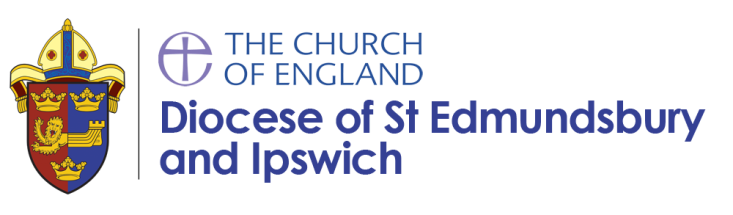 IME2 CuracyDiaconal Year: Details for a 3 month ReviewAim of 3 month ReviewTo consider the relationship between Training Incumbent and Curate and the ministry they shareTo support the task of supervising a new ministerBy the end of the review meeting, all involved will need to be aware of the skills or expertise the curate bringsTo be aware of the particular training needs of the new ministerPossible ways of achieving this:The overview document has been given to curates but is attached to this document as wellConsidering what opportunities have been created to meet in supervision to reflect on theology, elements of ministry and the curate’s achievements so farAffirm what has been good in the training and working relationshipName and consider any initial difficulties that have arisenConsider the curate’s networks of challenge and support; what personal and spiritual growth has been perceived over the first few months by curate and incumbent?There is no formal need to report at this stage but if helpful one of the parties can agree to make a written record of the meeting.